Сумська міська радаВиконавчий комітетРІШЕННЯРозглянувши подання Управління «Служба у справах дітей» Сумської міської ради, відповідно до статей 243, 244 Сімейного кодексу України, статей 56, 58, 61 Цивільного кодексу України, статей 5, 6, 8, 11 Закону України «Про забезпечення організаційно-правових умов соціального захисту дітей-сиріт та дітей, позбавлених батьківського піклування», пунктів 22, 24, 31 Порядку провадження органами опіки та піклування діяльності, пов’язаної із захистом прав дитини, затвердженого постановою Кабінету Міністрів України                      від 24.09.2008 № 866 «Питання діяльності органів опіки та піклування, пов’язаної із захистом прав дитини», до постанови Кабінету Міністрів України                      від 22.03.2022 № 349 «Про внесення змін до деяких постанов Кабінету Міністрів України  щодо захисту прав дітей на період надзвичайного або воєнного стану»,                     керуючись підпунктом 8 пункту «б» статті 32, підпунктом 4 пункту «б» частини першої статті 34, частиною першою статті 52 Закону України «Про місцеве самоврядування в Україні», виконавчий комітет Сумської міської радиВИРІШИВ:1. Надати статус дитини, позбавленої батьківського піклування:ОСОБА 1, ДАТА 1, на підставі заочного рішення Зарічного районного суду (справа № 591/5967/21) про позбавлення матері дитини батьківських прав та Витягу з Державного реєстру актів цивільного стану громадян про народження із зазначенням відомостей про батька відповідно до частини першої статті 135 Сімейного кодексу України.ОСОБА 2, ДАТА 2, на підставі Акту закладу охорони здоров’я та органу внутрішніх справ України про дитину, покинуту в пологовому будинку, іншому закладі охорони здоров’я, складеного 11.04.2022 року.Влаштувати: ОСОБА 1, ДАТА 1, до державного закладу на повне державне забезпечення. ОСОБА 2, ДАТА 2, до державного закладу на повне державне забезпечення.Встановити опіку та призначити ОСОБА 3, ДАТА 3, опікуном над малолітньою ОСОБА 4, ДАТА 4, у зв’язку з тим, що мати покинула дитину у пологовому будинку (Акт закладу охорони здоров’я та органу внутрішніх справ України про дитину, покинуту в пологовому будинку, іншому закладі охорони здоров’я, складений  26.08.2021 року).Міський голова                                                                                  О.М. Лисенко Подопригора 701-915Надіслати: Подопригорі В.В.- 3 екз.   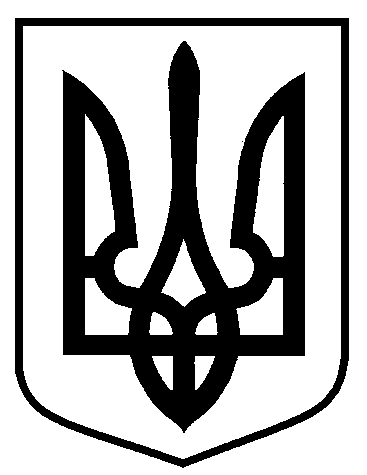 від 16.04.2022  № 96Про надання статусу дитини, позбавленої батьківського піклування, встановлення опіки та призначення опікуна над дитиною, влаштування дітей на повне державне забезпечення